A költészet napja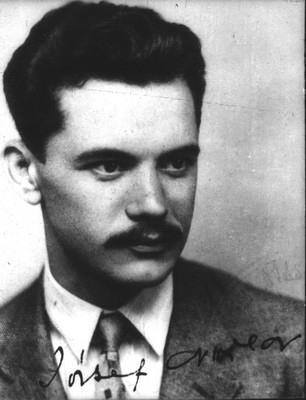 Költő vagyok - mit érdekelne
engem a költészet maga?
Nem volna szép, ha égre kelne 
az éji folyó csillaga.Az idő lassan elszivárog,
nem lógok a mesék tején,
hörpintek valódi világot,
habzó éggel a tetején.József Attila kérdése nem csak költői, hiszen a költészet maga az élet.A magyar költészet napját Magyarországon 1964 óta József Attila születésnapján, április 11-én ünnepeljük - természetesen nemcsak őt, hanem a költészetet, a lírát magát is.De mi a költészet és miért emlékezünk meg róla? 
A költészet nemcsak önkifejezés, örök titokzatosság, amely hatással van emberre és így a világ folyására, megfoghatatlan, mégis annyira élő.A szöveg forrása: https://mandadb.hu/cikk/818836/A_kolteszet_napja letöltési idő: 2021.04.08.A kép forrása: https://hu.wikipedia.org/wiki/A_magyar_k%C3%B6lt%C3%A9szet_napja letöltési idő: 2021.04.08Ebben a tanévben is a Tinódi Irodalmi pályázati felhívására remek verseket küldtetek be, ezekből válogattunk a Költészet Napjára! Olvassátok diáktársaitok írásait!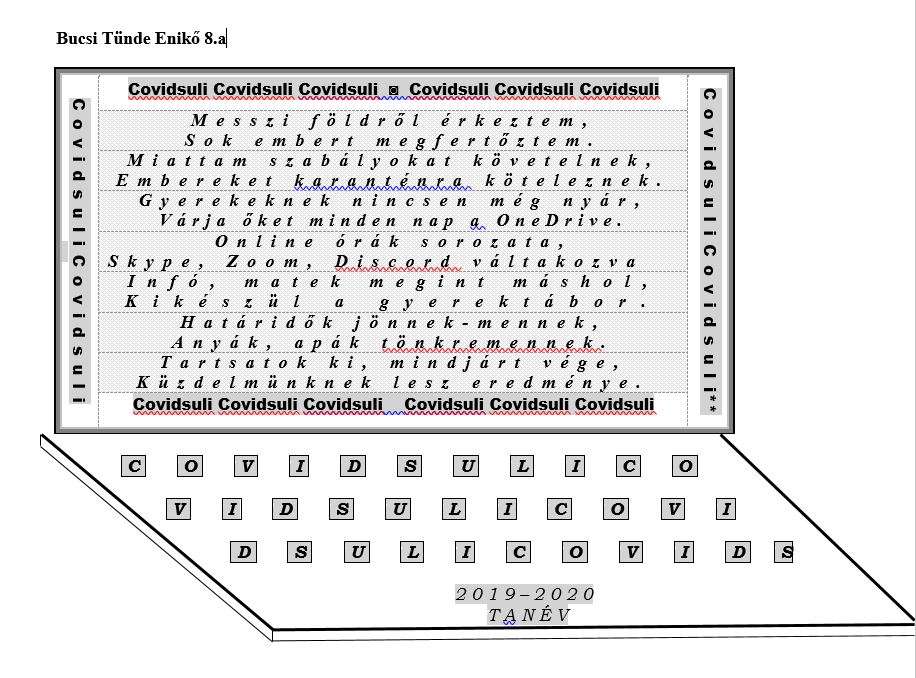 Török Bernadett 8.bA tüskék kertjeEgy kert, ahol a virágok olyanok, mint versben a szavak.A hely, ahol a tüske,örökre szívembe maradt.Megláttál rejtőzni a fák árnya alatt.Be mertél jönni egy kertbe,ahol már csak a magány maradt.Tudom, hogy te vagy a nap,hisz a félelmem elszáll melegséged alatt.Talán ez az, amit érzek óvó tekinteted alatt.Szívednek ajándékoztam volna a virágot,ami aznap nálam maradt.De te elmentél és helyet cserélt,a rejtelmes hold és a sugárzó nap.Az én emlékem számodra már csak cafat maradt.A sorsom a kezedben akadt,mint az üvegszilánk, egy emlék lefolyása alatt.S szívemben ez a seb örökre megmaradt.Legyen ez az indok?Amiért nem mutatom önmagamat.A homokvárból, amiből már csak a por maradt.Könnyeimmel próbáltam tapasztani,a gyengéd por falat.Ha bátorságom lett volna felfedni önmagamat,lehet, egyben tartotta volna a homokból készült falat.Az idő olyan kegyetlen, sokat változtat rajtad.Rád nézek és könnyeim a válaszra utalnak.Hiányzol, de emlékeimben nem hagyhatlak.Inkább elfelejtem,S többé már nem hibáztatlak.Az utolsó feladatom, ami a világon maradt,gyönyörű virágokat ültetni,hogy később is láthasd önmagadat.S a végső napon törött állarcom alatt,meglátogatlak, hogy neked adjam, ami belőlem maradt.Oláh Kitti Katalin 8.bA végzetÉn megbíztam benne,S ő elárult bezzeg...Minden titkomat elmondtamMit magamban tartottam...Ő volt a reményem!Ki mellett léteztem!Tegnap még itt volt,Ma már halott...Inkább itt hagyott, s elárult,De már nem bánom!Az együtt szőtt tervek,Mind vele mentek!...Ő volt a másik felem.Ki mindig itt volt nekem!Ma már ismét egy idegen,Kinek már nem létezem.Minden perc mit együtt töltöttünk,A sok emlék mit közösen szereztünk.Érzés mit éreztünk,Hagytad, hogy megszűnjön!Radványi Tímea 8.bEgy jó vers receptjeNem tudod, hogy írj egy jó verset?Sebaj, itt a receptje!Találd ki, miről szól a vers,hogy utána pályázatot nyerj!Ne felejtsd el a rímeket,hogy megdobbants vele szíveket!A ritmus is fontos,de ne legyen túl dalos !Kell még egy kis hasonlat,ne túlozd el, mert az csak ronthat !Ennyi volna egy jó vers receptjenem sok, megy ez nevetve.Szalai Kinga 7.aZárt fészek nincsenOlykor szeretnék madár lenni,A hideg őszből elszállni,Előttem lebegne a cél,Erősebb lennék, mint az acél.Várna rám kelet és nyugat,A forróságban gazdag napsugarak,Szabadság szellője vinne tovább és tovább,Oh, hidd el, nekem nem is lenne határ.Jöjjön csak vihar és hurrikán,A kis madár szenvedhet, de menni fog tovább,Tolla hullhat, szárnya törhet,Nem fog lezuhanni a mélységbe többet.Kalitkába zárni bűn, és szenvedés,Kérlek, a madárnak nem kell terhelés.Északon vagy délen találni fog egy fészket,Ahol a kismadár a maga ura lehet.